Saussures Zeichenmodell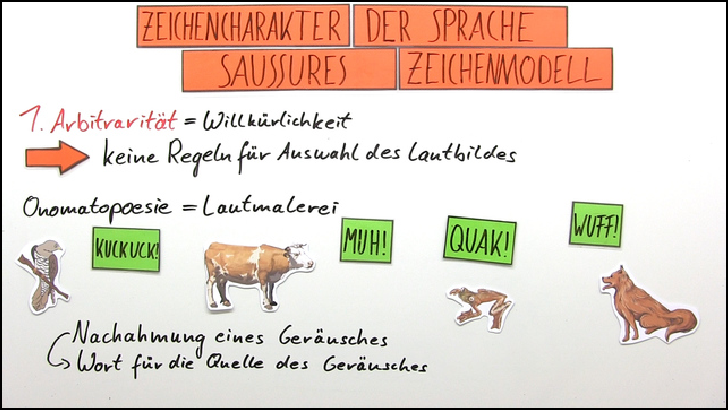 Definiere den Begriff „Zeichen“.Vervollständige das Zeichenmodell nach de Saussure.Gib an, wieso Tim kein Chinesisch versteht.Bestimme die wichtigsten Merkmale von Zeichen nach de Saussure.Arbeite den Zeichencharakter der Handlungen Adelinas heraus.Vergleiche das zweiseitige Zeichenmodell nach de Saussure mit dem dreiseitigen Zeichenmodellmit vielen Tipps, Lösungsschlüsseln und Lösungswegen zu allen AufgabenDefiniere den Begriff „Zeichen“.Bringe die Wörter in die richtige Reihenfolge.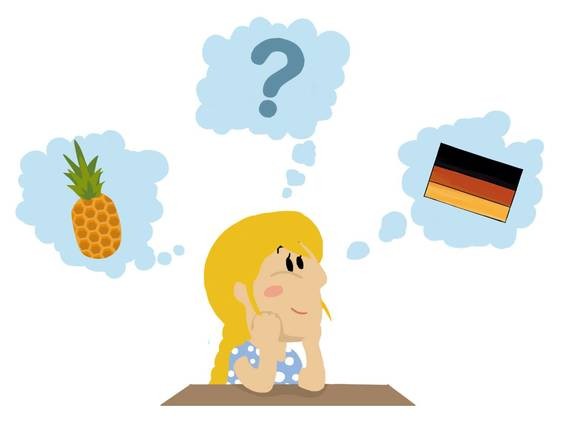 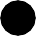 Unsere Tipps für die AufgabenDefiniere den Begriff „Zeichen“.TippFerdinand de Saussure ging davon aus, dass unsere Sprache aus vielen Zeichen besteht.TippEin solches Zeichen, z. B. ein Wort, besitzt ein Lautbild, das du hören oder sehen kannst.TippDieses Lautbild ruft eine Vorstellung in deinem Kopf hervor. Das Wort „Baum“ beispielsweise das Bild eines Baumes.